Dear Parent/Guardian,As you might be aware, The Miramichi Public Transit Commission is providing a fully subsidized bus pass to all Grades 9-12 students for spring semester of 2021 school year. In order to assist our students in getting their bus passes, we are providing Miramichi Public Transit Commission with your students Name and Student ID. Students will be instructed on how to ride the bus, the benefits of choosing public transit, and safety and appropriate behaviour when using the bus. This initiative is to encourage public transit use by youth as they become independent and start making choices about transportation. All high school grades 9-12 students attending a high school in Miramichi will be able to ride the Miramichi Transit for free from January 11, 2021- June 30th, 2021.If you have any questions, please do not hesitate to contact me, Kate Flanagan, GM of Miramichi Transit at 506-623-2370 or via e-mail at manager@miratransit.comSincerely,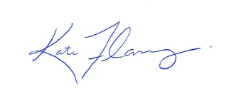 Kate Flanagan
GM Miramichi TransitI give permission to MVHS to share information (student ID) to the Miramichi Public Transit to collect my student’s information for the purpose of distributing a digital Bus Pass, via HotSpot App. Please indicate if you would prefer your student to receive a physical pass in lieu of the digital smart phone pass. Signature of ParentPLEASE RETURN THIS TO THE SCHOOL SO THE STUDENT CAN HAVE ACCESS TO THEIR FREE BUS PASS.Student Name:School:Miramichi Valley High SchoolStudent ID:Student E-mail:I’d like to request a physical student pass instead f using the Hotspot App Pass